О направлении средств бюджета сельского Совета        На основании части второй пункта 4 статьи 122 Бюджетного кодекса Республики Беларусь Филатовский сельский Совет депутатов РЕШИЛ:        Направить остатки средств бюджета сельского Совета, образовавшиеся на 1 января 2023г. в сумме 237,40 белорусского рубля, имеющие целевое назначение, на раздел 1 «Общегосударственная деятельность», подраздел 11 «Межбюджетные трансферты», вид 1 «Трансферты бюджетам других уровней» в виде межбюджетных трансфертов из нижестоящего бюджета вышестоящему бюджету.  Председатель                                                         И.В.СтепановКруглянскі раённы Савет дэпутатаўФІЛАТАЎСКІ СЕЛЬСКІСАВЕТ ДЭПУТАТАЎДВАЦЦАЦЬ ВОСЬМАГА СКЛІКАННЯКруглянский районный Совет депутатовФИЛАТОВСКИЙ СЕЛЬСКИЙ СОВЕТ ДЕПУТАТОВДВАДЦАТЬ ВОСЬМОГО СОЗЫВАРАШЭННЕРЕШЕНИЕ 15 июня 2023 г. № 38-2аг.Філатавааг.Филатово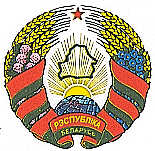 